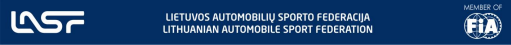 PAPILDOMI NUOSTATAI2024 M.  LIETUVOS 4x4 PRAVAŽUMO ČEMPIONATO (AR TAURĖS) X etapasRenginio pavadinimas
2024 m. mėn. d. VietaTurinys:
I. PROGRAMAII. ORGANIZACIJAIII. PAGRINDINĖS SĄLYGOSIV. PATIKRINIMAIV. VARŽYBŲ VYKDYMASVI. BAUDOSVII. REZULTATAI. PROTESTAI. APELIACIJOSVIII. PRIZAIIX. KITA INFORMACIJAI. PROGRAMA2024 xx xx ()	-  papildomų nuostatų paskelbimas.2024 xx xx ()	-  paraiškų priėmimo pradžia.2024 xx xx ()	-  paraiškų priėmimo pabaiga su nustatytu startiniu mokesčiu.PIRMAS SKK POSĖDIS
Vieta:  xxxxKoordinatės: xxxxData / laikas: 2024 xx xx (šeštadienis)  xx  val.ADMINISTRACINĖ KOMISIJA (Adventure, TR2)Vieta:  xxxxKoordinatės: xxxxData / laikas: 2024 xx xx (šeštadienis)  xx  val.TECHNINĖ PATIKRA (Adventure, TR2)Vieta:  xxxxKoordinatės: xxxxData / laikas: 2024 xx xx (šeštadienis)  xx  val.DALYVIŲ SUSIRINKIMAS, BRYFINGAS (Adventure, TR1, TR2, TR3)Vieta:  xxxxKoordinatės: xxxxData / laikas: 2024 xx xx (šeštadienis)  xx  val.Ekipažų arba jų atstovų dalyvavimas bryfinge privalomas. Nedalyvavusių bryfinge ekipažų (jų atstovų) protestai dėl varžybų rezultatų nepriimami.Pirmas STARTAS (Adventure, TR2)Vieta:  xxxxKoordinatės: xxxxData / laikas: 2024 xx xx (šeštadienis)  xx  val.Pirmas FINIŠAS (Adventure, TR2)Vieta:  xxxxKoordinatės: xxxxData / laikas: 2024 xx xx (šeštadienis)  xx  val.ADMINISTRACINĖ KOMISIJA (TR1, TR3)Vieta:  xxxxKoordinatės: xxxxData / laikas: 2024 xx xx (šeštadienis)  xx  val.TECHNINĖ PATIKRA (TR1, TR3)Vieta:  xxxxKoordinatės: xxxxData / laikas: 2024 xx xx (šeštadienis)  xx  val.Pirmas STARTAS (TR1, TR3)Vieta:  xxxxKoordinatės: xxxxData / laikas: 2024 xx xx (šeštadienis)  xx  val.Pirmas FINIŠAS (TR1, TR3)Vieta:  xxxxKoordinatės: xxxxData / laikas: 2024 xx xx (šeštadienis)  xx  val.Antras STARTAS (Adventure, TR2)Vieta:  xxxxKoordinatės: xxxxData / laikas: 2024 xx xx (šeštadienis)  xx  val.Antras FINIŠAS (Adventure, TR2)Vieta:  xxxxKoordinatės: xxxxData / laikas: 2024 xx xx (šeštadienis)  xx  val.Antras STARTAS (TR1, TR3)Vieta:  xxxxKoordinatės: xxxxData / laikas: 2024 xx xx (šeštadienis)  xx  val.Antras FINIŠAS (TR1, TR3)Vieta:  xxxxKoordinatės: xxxxData / laikas: 2024 xx xx (šeštadienis)  xx  val.PRELIMINARIŲ REZULTATŲ PASKELBIMAS (Adventure, TR2)Vieta:  xxxxKoordinatės: xxxxData / laikas: 2024 xx xx (šeštadienis)  xx  val.Oficialių REZULTATŲ PASKELBIMAS (Adventure, TR2)Vieta:  xxxxKoordinatės: xxxxData / laikas: 2024 xx xx (šeštadienis)  xx  val.PRELIMINARIŲ REZULTATŲ PASKELBIMAS (TR1, TR3)Vieta:  xxxxKoordinatės: xxxxData / laikas: 2024 xx xx (šeštadienis)  xx  val.Oficialių REZULTATŲ PASKELBIMAS (TR1, TR3)Vieta:  xxxxKoordinatės: xxxxData / laikas: 2024 xx xx (šeštadienis)  xx  val.NUGALĖTOJŲ IR PRIZININKŲ APDOVANOJIMAS (Adventure, TR1, TR2, TR3)Vieta:  xxxxKoordinatės: xxxxData / laikas: 2024 xx xx (šeštadienis)  xx  val.II. ORGANIZACIJA
2.1 Viešoji įstaiga "xxxxxxx" organizuoja 2024 m. Lietuvos 4x4 pravažumo čempionato x etapą: xxxxxxxx. Šios varžybos bus vykdomos, vadovaujantis:FIA Tarptautiniu Sporto Kodeksu;Lietuvos Automobilių Sporto Kodeksu;Lietuvos automobilių sporto varžybų organizavimo ir vykdymo taisyklėmis (LASVOVT);2024 m. Lietuvos automobilių pravažumo čempionato Reglamentu ir Taisyklėmis, jų priedais ir techniniais reikalavimais;šiais papildomais nuostatais.2.2 Organizacinis komitetasPirmininkas – V.P.  tel. nr. xxxxNariai:             V.P.  tel.nr. xxxxxOrganizatorių rekvizitaiPavadinimasAdresas tel. xxxxel. paštas: xxxxOrganizatoriaus teisių perleidėjas:Lietuvos automobilių sporto federacija	   Savanorių pr. 56, 44210, Kaunas, LietuvaTel./fax.:  +370 37 350106    Mob.:  +370 615 46710E-paštas: lasf@lasf.lt 2.3 Oficialūs varžybų asmenysKomisaras	+370 6                                                                     	     (LTU)	Varžybų vadovas	 +370 6                                                                     	     (LTU)Varžybų vyr. Sekretorius	+370 6                                                                     	     (LTU)Techninės komisijos pirmininkas	+370 6                                                                     	     (LTU)2.4 Oficiali varžybų lenta
Oficiali varžybų lenta yra prie varžybų štabo
Vieta:  xxxxKoordinatės: xxxxData / laikas: 2024 xx xx (šeštadienis)  xx  val.2.5 Oficialių asmenų identifikacija
LIEMENĖ
Varžybų vadovas	oranžinė su identifikaciniu užrašu.Teisėjas		geltona su identifikaciniu užrašu.III. PAGRINDINĖS SĄLYGOS3.1 Vykdomos varžybų įskaitos2024 m. Lietuvos automobilių pravažumo čempionato įskaita  yra vykdoma trijose klasėse: TR1, TR2, TR3
3.2 Informacija apie trasąVieta : xxxxBendras trasos ilgis: xxxTrasos danga: molis, vanduo, žvyras, daug vandens, durpė, labai daug vandens
Koordinatės: xxxxx3.3 ParaiškosPriėmimo pradžia:	2024 xx xxPriėmimo pabaiga:	2024 xx xx 
paraiškos siunčiamos el.paštu: xxx 3.3.1 Dalyvio paraiškos forma skelbiama svetainėje www.lasf.lt, 4x4 Lithuania Facebook grupėje, www.raceadmin.eu  3.3.2 Teisingai užpildžius paraišką dalyvis gauna patvirtinimą, kad jo paraiška priimta.3.3.3 2024 m. Lietuvos automobilių pravažumo čempionate gali dalyvauti visi sportininkai, turintys galiojančias ne žemesnes, kaip LASF "C" arba “CI” kategorijos ar kitų FIA ASF (narių) išduotas vairuotojo licencijas, varžybų metu galiojantį sportinį draudimą. Licencijas privalo turėti visi ekipažo nariai.3.3.4  Administracinės komisijos metu  dalyviai galės įsigyti vienkartines licencijas. Vienkartinės "B"  licencijos kaina 30 Eur, vienkartinės “C” licencijos – 10 Eur. Dėl draudimo kreiptis elektroniniu paštu lasf@lasf.lt.3.3.5 Organizatorius turi teisę dalinai arba pilnai atleisti dalyvį nuo startinio mokesčio mokėjimo.3.3.6 Pasirašydamas paraišką, dalyvis ir visa jo komanda įsipareigoja laikytis LASF reglamentuojančių dokumentų reikalavimų, nurodytų 2.1. p.3.3.7. Pasirašydamas paraišką, dalyvis ir pareiškėjas sutinka, kad aukščiausia ir galutinė instancija, sprendžianti ginčus automobilių sporte, yra LASF Apeliacinis teismas.3.4 Startiniai mokesčiaiKlasė TR0nuo 2024 m. mėn.  d. iki 2024 m. mėn  d.		€nuo 2024 m. mėn.  d. iki 2024 m. mėn. d.		€Starto dieną                                                       		€Klasė TR1nuo 2024 m. mėn.  d. iki 2024 m. mėn  d.		€nuo 2024 m. mėn.  d. iki 2024 m. mėn. d.		€Starto dieną                                                       		€Klasė TR2nuo 2024 m. mėn.  d. iki 2024 m. mėn  d.		€nuo 2024 m. mėn.  d. iki 2024 m. mėn  d.		€Starto dieną                                               		€Klasė TR3nuo 2024 m. mėn.  d. iki 2024 m. mėn  d.		€nuo 2024 m. mėn.  d. iki 2024 m. mėn  d.		€Starto dieną                                               		€Klasė ADVnuo 2024 m. mėn.  d. iki 2024 m. mėn  d.		€nuo 2024 m. mėn.  d. iki 2024 m. mėn  d.		€Starto dieną                                                                       €Startinis mokestis mokamas į:AB xxx bankasAtsiskaitomoji sąskaita: LTxxxxxxĮmonės kodas: xxxxxxJuridinio asmens pavadinimas (Organizatoriaus) Mokėjimo paskirtis Varžybų xxxx startinis mokestis3.5 DraudimasOrganizatorius varžybų metu garantuoja civilinės atsakomybės draudimą. Renginys yra apdraustas renginių organizatoriaus civilinės atsakomybės draudimu, kurio bendra draudimo suma yra 6000 Eur, remiantis LASVOVT priedu Nr.3.3.6. Dalyvių automobiliaiDalyvauti Lietuvos automobilių pravažumo čempionate leidžiama automobiliais, atitinkančiais 2024 m. Lietuvos automobilių pravažumo čempionato Techninius reikalavimus.IV. PATIKRINIMAI4.1. Dokumentų patikrinimas4.1.1. Sportininkai asmeniškai turi atvykti į dokumentų tikrinimą, kuris vyks sekretoriate, programoje nurodytu laiku ir vietoje. 4.1.2. Patikrinimo metu privaloma pateikti: originalią, dalyvio pasirašytą  paraišką su reikalingais parašais, sportininko licenciją, kitus privalomus dokumentus, nurodytus Papildomuose nuostatuose.4.1.3. Išskyrus atvejus, žinomus varžybų vadovui, sportininkai, kurie neatvyks į dokumentų patikrinimą paskirtu laiku, varžybose dalyvauti negalės.4.2. Techninis patikrinimas4.2.1.Dalyvių automobiliai į techninį patikrinimą pristatomi šiuose nuostatuose nurodytu laiku.4.2.2. Privalomos reklamos lipdukai išduodami administracinės komisijos metu.4.2.3 Į techninės komisijos patikrinimą visureigiai pristatomi su pritvirtintais borto numeriais ir privalomos reklamos lipdukais.4.2.4 Lipdukai privalo būti užklijuoti taip, kaip nurodyta privalomos reklamos išdėstymo schemoje. Jeigu ekipažo privalomos reklamos lipdukų išdėstymas neatitinka privalomos reklamos išdėstymo schemoje nurodytos tvarkos, ekipažui startuoti neleidžiama, startinis mokestis negrąžinamas.4.2.5 Naujus lipdukus ekipažas gali įsigyti sekretoriate.V. VARŽYBŲ VYKDYMAS5.1. Reikalavimai ekipažuiEkipažo saugumo ir ekipiruotės tikrinimas atliekamas techninės komisijos metu.Važiuojant bendro naudojimo keliais, ekipažai privalo laikytis Lietuvos kelių eismo taisyklių.Starto ir finišo metu automobilyje privalo būti visas ekipažas. Esant ne visiems ekipažo nariams automobilyje, rezultatas gali būti neįtraukiamas į protokolą.Varžybų metu ekipažo nariai privalo būti blaivūs ir neapsvaigę nuo kitų svaiginamųjų medžiagų, kaip to reikalauja Lietuvos kelių eismo taisyklės. Kilus įtarimui, kad ekipažo narys yra neblaivus, sporto komisaras arba vyriausiasis varžybų gydytojas gali patikrinti jo blaivumą alkotesteriu. Nustačius girtumą ar vairuotojui atsisakius pasitikrinti, sporto komisarų sprendimu, ekipažui draudžiama tęsti dalyvavimą varžybose. Tokiu atveju, startinis mokestis dalyviui negrąžinamas.5.2. Varžybų eiga5.2.1. Oficialus varžybų laikas – Varžybų startas:		Vieta: 	xxxxx              Koordinatės: xxxxxxxData:	2024.xx.xx pirmo ekipažo startas xx.xx val.5.2.3. Visi pasikeitimai ir papildymai, taip pat svarbi informacija, susijusi su varžybomis, bus publikuojama oficialioje varžybų lentoje, Varžybų vadovo ar Komisaro patvirtintais biuleteniais.Iš varžybų pasitraukę ekipažai privalo informuoti Organizatorius  apie pasitraukimo priežastis, vietą ir laiką, skambindami į sekretoriatą nurodytu telefonu +370 xxxxxxPo sportiniu automobiliu, remonto vietoje, turi būti patiestas vandeniui ir tepalams atsparus paklotas (minimalus dydis 4m x 4m). Degalų užpylimo vietoje, po bako užpylimo anga, taip pat būtina patiesti benzinui atsparią plėvelę (minimalus dydis 1m x 1m), privalo būti talpa, išsipylusiems degalams surinkti.VI. BAUDOSVisi pažeidimai ir baudų dydžiai nurodyti 2024 m. Lietuvos 4x4 pravažumo čempionato ir taurės reglamento ir taisyklių Priede Nr.2  VII. REZULTATAI. PROTESTAI. APELIACIJOS 7.1.Rezultatai
7.1.1. Rezultatai skaičiuojami pagal rezultatų skaičiavimo sistemą (priedas Nr.1)7.1.2. Rato įveikimo laikas fiksuojamas rankiniu būdu.7.1.3. Rato įveikimo laikas fiksuojamas hh:mm:ss formato tikslumu, jeigu nenurodyta kitaip.7.2.Protestai7.2.1. Protestai teikiami, laikantis LASK 13 straipsnio reikalavimų.7.2.2. Protestų teikimo laikas baigiasi 30 min. po preliminarių rezultatų paskelbimo.7.2.3. Protestas paduodamas kartu su 150 Eur mokesčiu, kuris grąžinamas, jeigu protestas yra patenkinamas.7.3.ApeliacijosPareiškėjai turi teisę teikti apeliaciją, kaip nurodyta LASK 15 straipsnyje.VIII. PRIZAIEkipažai, iškovoję pirmąją, antrąją ir trečiąją vietas klasėse apdovanojami Organizatoriaus diplomais, taurėmis  ir rėmėjų prizais, jeigu tokie yra.IX. KITA INFORMACIJA9.1. TR1, TR2 ir TR3 klasių ekipažai dalyvauja 2024 m. Lietuvos automobilių pravažumo čempionato įskaitoje.ParuoštaVARDAS IR PAVARDĖ.......................................................LASF Generalinė sekretorėINDRĖ JANAUSKAITĖ2024-XX-XX..........................................................................A.V.LASF Generalinė sekretorėINDRĖ JANAUSKAITĖ2024-XX-XX..........................................................................A.V.